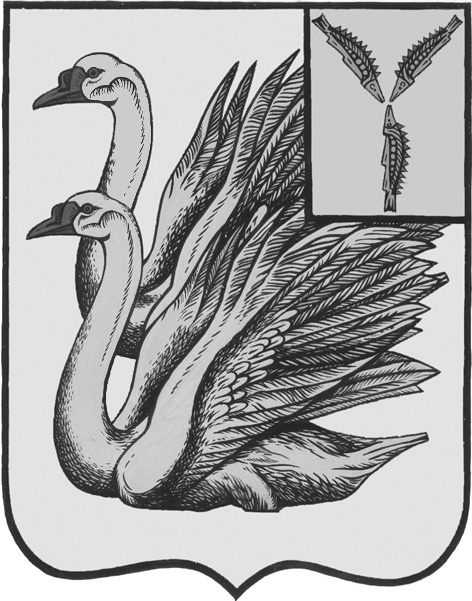 АДМИНИСТРАЦИЯ КАЛИНИНСКОГО МУНИЦИПАЛЬНОГО РАЙОНА САРАТОВСКОЙ ОБЛАСТИП О С Т А Н О В Л Е Н И Еот 16 сентября 2022 года № 1211г. КалининскО внесении изменений в постановлениеадминистрации Калининскогомуниципального района Саратовскойобласти от 21.12.2021 года № 1565В соответствии с постановлением главы администрации Калининского муниципального района от 04.10.2013 года № 2457 «О порядке принятия решения о разработке, формирования и реализации муниципальных программ, действующих на территории Калининского муниципального района», на основании приказа управления финансов администрации Калининского муниципального района Саратовской области от 18.08.2022 года № 63, руководствуясь Уставом Калининского муниципального района Саратовской области, ПОСТАНОВЛЯЕТ:1. Внести в постановление администрации Калининского муниципального района Саратовской области от 21.12.2021 года №1565 «Об утверждении муниципальной программы «Предоставление гражданам, имеющим трех и более детей, в собственность бесплатно земельных участков, находящихся в государственной или муниципальной собственности, расположенных в границах МО г. Калининск на 2022-2024 г.г.» следующие изменения: приложение к постановлению изложить в новой редакции, согласно приложению.2. Начальнику управления по вопросам культуры, информации и общественных отношений администрации муниципального района Тарановой Н.Г. разместить настоящее постановление на официальном сайте администрации Калининского муниципального района Саратовской области в сети «Интернет».3. Директору - главному редактору МУП «Редакция газеты «Народная трибуна» Сафоновой Л.Н. опубликовать настоящее постановление в газете «Народная трибуна», а также разместить в информационно-телекоммуникационной сети «Интернет» общественно-политической газеты Калининского района «Народная трибуна».4. Настоящее постановление вступает в силу после его официального опубликования (обнародования).5. Контроль за исполнением настоящего постановления возложить на начальника управления земельно-имущественных отношений администрации муниципального района Коваль М.В.Глава муниципального района                                                          В.Г. ЛазаревИсп.: Мокиенко Е.Н.Приложение к постановлению администрации МР от 16.09.2022 года №1211Муниципальная программа«Предоставление гражданам, имеющим трех и более детейв собственность бесплатно земельных участков, находящихсяв государственной или муниципальной собственности,расположенных в границах МО г. Калининска на 2022-2024 г.г.»Паспорт муниципальной программы«Предоставление гражданам, имеющим трех и более детей,в собственность бесплатно земельных участков, находящихсяв государственной или муниципальной собственности, расположенных в границах МО г. Калининска на 2022-2024 гг.»1. Содержание проблемы и необходимость ее решенияпрограммным методомВ соответствии с п. 7 ст. 4 Закона Саратовской области от 01.08.2005 года «О мерах социальной поддержки многодетных семей в Саратовской области» к мерам социальной поддержки многодетных семей относится предоставление бесплатно земельных участков в соответствии с законодательством.Постановлением администрации Калининского муниципального района Саратовской области от 27.02.2017 года № 183 «Об утверждении административного регламента предоставления муниципальных услуг «Предоставление гражданам, имеющим трёх и более детей, земельных участков в собственность бесплатно», положениями Закона Саратовской области от 30 сентября 2014 года № 119-ЗСО «О предоставлении гражданам, имеющим трех и более детей, в собственность бесплатно земельных участков, находящихся в государственной или муниципальной собственности и в соответствии с Законом Саратовской области «О мерах социальной поддержки многодетных семей в Саратовской области» для приобретения земельных участков для индивидуального жилищного строительства, ведения дачного хозяйства, личного подсобного хозяйства, садоводства или огородничества, в границах города Калининска реализуется право граждан, семьи которых являются многодетными в соответствии с законодательством, на получение в собственность бесплатно земельных участков.На территории города Калининска Калининского муниципального района Саратовской области на 01 октября 2021 года зарегистрировано 205 семей, признанных многодетными и желающими улучшить свои жилищные условия.Реализация настоящей программы устанавливает одну из мер социальной поддержки многодетных семей, проживающих на территории города Калининска Калининского муниципального района Саратовской области и позволит обеспечить многодетные семьи земельными участками для индивидуального жилищного строительства, ведения дачного хозяйства, личного подсобного хозяйства, садоводства или огородничества в собственность бесплатно в границах МО города Калининска Калининского муниципального района.2. Основные цели и задачи программыОсновной целью является обеспечение граждан, имеющих трех и более детей, земельными участками и обеспечение социальной поддержки многодетных семей.Для достижения цели предусматривается решение следующих задач:Первый этап - выявление земельных участков из земель, находящихся в муниципальной собственности Калининского муниципального района, а также земельных участков из земель, государственная собственность на которые не разграничена, расположенные в границах МО города Калининска, полномочия по распоряжению, которыми в соответствии с федеральным законодательством Саратовской области возложены на органы местного самоуправления муниципального района.Второй этап - формирование земельных участков для целей индивидуального жилищного строительства, ведения дачного хозяйства, личного подсобного хозяйства, садоводства или огородничества и в соответствии с действующим законодательством для последующего предоставления гражданам, имеющим многодетные семьи в соответствии с законодательством, в собственность бесплатно.Третий этап - утверждение перечня сформированных земельных участков, публикация в средствах массовой информации и размещение на официальном сайте.Четвертый этап - предоставление земельных участков, гражданам, имеющим трех и более детей, в собственность бесплатно.Срок реализации этапов 2022-2024 г.г.3. Ресурсное обеспечение программыОбщий объем финансирования программы за счет средств бюджета муниципального образования г. Калининск Калининского муниципального района Саратовской области составляет 267,0 тыс. руб., из них:- в 2022 году – 167,0 тыс. рублей;- в 2023 году – 50,0 тыс. рублей (прогнозно);- в 2024 году - 50,0 тыс. рублей (прогнозно).4. Организация управления реализацией программы и контроль за ее выполнениемАдминистрация Калининского муниципального района, управление земельно-имущественных отношений администрации Калининского муниципального района осуществляют организацию, координацию и контроль за реализацией программы, вносят в установленном порядке предложения по уточнению мероприятий программы с учетом складывающейся социально-экономической ситуации, обеспечивают контроль за использованием средств.5. Оценка эффективности реализации программыВ результате реализации программы гражданам, имеющим трех и более детей, семьям, которые признаются многодетными, будут предоставляться сформированные и оформленные земельные участки в собственность бесплатно.Показатели для проведения оценки эффективности программы:Верно:Начальник отдела делопроизводства администрации МР                                                                           О.И. Сигачева Приложение к муниципальной программеПеречень программных мероприятий муниципальной программы «Предоставление гражданам, имеющим трехи более детей, в собственность бесплатно земельных участков, находящихся в государственной или муниципальной собственности, расположенных в границах МО г. Калининска на 2022-2024 г.г.»Наименование муниципальной программыМуниципальная программа «Предоставление гражданам, имеющим трех и более детей, в собственность бесплатно земельных участков, находящихся в государственной или муниципальной собственности, расположенных в границах МО г. Калининска на 2022-2024 г.г.» (далее - программа)Основание разработки программыЗакон Саратовской области от 30 сентября 2014 года № 119-ЗСО «О предоставлении гражданам, имеющим трех и более детей, в собственность бесплатно земельных участков, находящихся в государственной или муниципальной собственности», ст. 39.5 Земельного кодекса Российской Федерации от 25 октября 2001 года №136-ФЗ, Закон Саратовской области «О мерах социальной поддержки многодетных семей в Саратовской области»Муниципальный заказчикАдминистрация Калининского муниципального района, управление земельно-имущественных отношений  администрации Калининского муниципального района Саратовской областиОсновные разработчики программыУправление земельно-имущественных отношений  администрации Калининского муниципального района Саратовской областиЦели и задачи муниципальной программы, важнейшие оценочные показателиОсновной целью программы является обеспечение социальной поддержки многодетных семей, а именно предоставление земельных участков, гражданам, имеющим трех и более детей, в собственность бесплатно земельных участков.Задачи программы:1. Выявление земельных участков из земель, находящихся в муниципальной собственности Калининского муниципального района, а также земельных участков из земель, государственная собственность на которые не разграничена, расположенных в границах МО города Калининска Калининского муниципального района Саратовской области, полномочия по распоряжению которыми, в соответствии с федеральным законодательством и законодательством Саратовской области возложены на органы местного самоуправления муниципального района.2. Формирование земельных участков для целей индивидуального жилищного строительства, ведения дачного хозяйства, личного подсобного хозяйства, садоводства или огородничества в соответствии с действующим законодательством для бесплатного  предоставления участков гражданам, имеющих трех и более детей, семьи, которых признаются многодетными.3. Утверждение перечня сформированных земельных участков.Публикация в средствах массовой информации и размещение на официальном сайте.Оценочные показатели: Доля сформированных земельных участков от общего количества подавших заявлений 100%Сроки и этапы реализации муниципальной программы2022-2024 г.г.Исполнители основных мероприятийУправление земельно-имущественных отношений  администрации Калининского муниципального района Саратовской областиОбъёмы и источники финансированияОбщий объем затрат на реализацию программы на 2022-2024 г.г. из средств бюджета МО г. Калининска Калининского муниципального района Саратовской области составляет 267,0 тыс. руб., в т.ч.:2022 год – 167,0 тыс. руб.;2023 год - 50,0 тыс. руб. (прогнозно);2024 год - 50,0 тыс. руб. (прогнозно)Ожидаемые конечные результаты реализации программыДанная программа позволит в период с 2022 по 2024 годы обеспечить семьи граждан, признанных в соответствии с действующим законодательством многодетными, земельными участками бесплатно. Будут выявлены и сформированы земельные участки, которые смогут приобрести в собственность бесплатно для индивидуального жилищного строительства, ведения дачного хозяйства, личного подсобного хозяйства, садоводства или огородничества в границах города Калининска, минимальный размер которых составит - , максимальный Система организации контроля за исполнением программыКонтроль за исполнением программы осуществляется администрацией 	Калининского муниципального районаПоказатели202220232024Доля сформированных земельных участков от общего количества граждан подавших заявлений100%100%100%№ п/пНаименование мероприятияСрок исполненияИсполнителиИсточник финансированияВсего 2022-2024 г.г. (тыс. руб.)Объём финансирования(тыс. руб.)Объём финансирования(тыс. руб.)Объём финансирования(тыс. руб.)№ п/пНаименование мероприятияСрок исполненияИсполнителиИсточник финансированияВсего 2022-2024 г.г. (тыс. руб.)2022 год2023 год(прогнозно)2024 год(прогнозно)1Выявление и формирование земельных участков для целей индивидуального жилищного строительства, ведения дачного  хозяйства, личного подсобного хозяйства, садоводства или огородничества в соответствии с действующим законодательством с последующим предоставлением гражданам, имеющим трех и более детей, семьи которых признаются  многодетными в соответствии с законодательством2022-2024 г.г.Управление земельно - имущественных отношений администрации Калининского муниципального районаБюджет МО г. Калининск267,0167,050,050,0Итого:267,0167,050,050,0